Klubbmesterskap tirsdag 12/2-19 klokken 1800Rennet går i klassisk stil0-6 år løype på ca 500 meter7-10 år: 1 km11-12 år: 2 km13-14 år: 3 km15- Senior: 5 kmPåmeldingsavgift kr 100 pr utøver og 200 kr for familie.Alle som har meldt seg på tidligere klubbrenn er automatisk påmeldt, dette gjelder også idrettsskole 1-4 klasse. Fortsatt mulig å melde seg enten ved å sende mail post@gravsteinen.no eller å melde seg på skihytta innen kl 1715 på renndag.Startnummer må hentes senest klokken 1730, ber alle om å overholde denne fristen.Premieutdeling på skihyttta etter rennet. Det er også avslutning på idrettsskole ski og mulig det blir noen ekstra premier.Det vil bli salg av kveldsmat på skihytta etter rennet.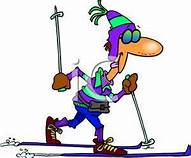 Styret